Melissa Olsheski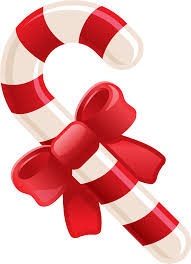 Senior Sales Director, Mary Kay CosmeticsDear Executive,As a fellow business professional, I understand that time is a precious commodity in planning for, and achieving success in your organization.  With the holiday season fast approaching, now is the time to solidify how you will be recognizing your valued employees and/or clients year-end.  As an Independent Consultant, I offer TWO Corporate Programs to meet your holiday needs efficiently and effectively.  EXECUTIVE GIFT GIVING SERVICE (Employee/Executive Appreciation) provides you with a simple, thoughtful solution to your holiday gift-giving needs: ·  Brief (15-30 min) gift planning and selection appointment ·  Budget-conscious, customized gifts for both men and women at any budget ·  Complimentary packaging, gift-wrapping and delivery to your office or home·  Gift Certificates available at any increment·  Special savings on all orders of $250+MOBILE HOLIDAY SHOPPING (Employee Benefit) provides a fun, in-house holiday shopping experience for your staff:· Planned time/date (approx. 1 hour) to set up holiday shopping in break room· Snacks/lunch/gift bags provided · Simple flyer provided for employee communication· May also set up in public area for customer appreciation, if desiredI look forward to setting up a time this week or next, to solidify your holiday service needs.  Delivery date(s) for your chosen gifts and/or Mobile Holiday Shopping will be scheduled at your convenience.   Thank you for considering my professional services for your 2016 holiday season.Sincerely,Melissa OlsheskiIndependent Senior Sales Director, Mary Kay Cosmetics813.368.3309molsheski@marykay.comwww.marykay.com/molsheski